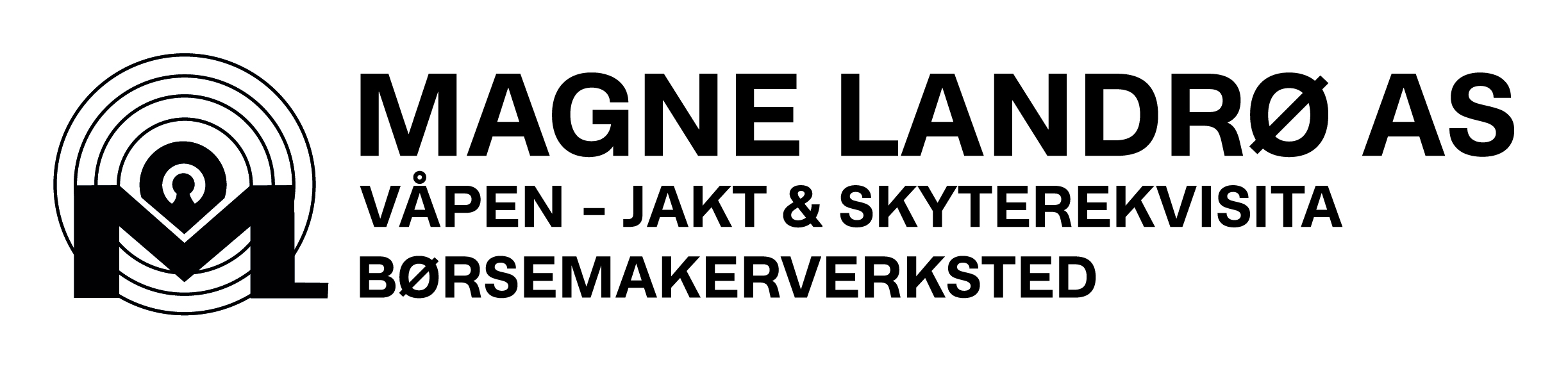 SEKSJON 1: IDENTIFIKASJON AV STOFFET/BLANDINGEN OG AV SELSKAPET                                          Produkt identifikator		
 			CCL 11S/11L		Flaske nr. 1 Polering Produktnavn 	CCL Knife Handle Polishing KitProdukt nr. 	CCL Knivskaft polerings-sett
#Relevante identifiserte bruk av stoffet/blandingen: 		
Tre-finishAnbefaler ikke å brukes på annet materiale enn det identifiserte bruket. 	Detaljer om leverandørens datasikkerhetsbladLeverandør	CCL Traditional English Gun Products Ltd., The Gun Room, Park Cottage, Bentley Lane, Upper Bentley, Redditch, B97 5TD, Worcestershire, England, United Kingdom. Telefon 		+44(0)1527550080 Email			ccl.gunprodltd@btconnect.com Nødsituasjon telefon nr.For henvendelser som haster henvis til:+44(0)1527 550080, 0900-1700 mandag-fredag, NHS 111 Service (24 timers generell offentlig) nasjonal nødsituasjons tlf.  nasjonal gift-informasjonsservice (24 timer) 0844 8920111. Nødsituasjon tlf. i Tyskland +49(0)30 /19 240SEKSJON 2: FARE IDENTIFIKASJON2.1.     	 	Klassifisering av stoffet/blandingen Produktet er klassifisert som farlig i henhold til bestemmelsene i EU forordning 1272/2008 (CLP) (og senere endringer og tilskudd). Produktet krever derfor et sikkerhetsdatablad som overholder bestemmelsene i EU-forordning 1907/2006 og senere endringer. Ytterligere opplysninger om helserisiko og / eller miljø er gitt i kapittel 11 og 12 i dette arket.	Forskrift (1272/2008 (CLP) og etterfølgende endringer og justeringer.		Fareklassifisering og indikasjon:Brannfarlig væske 2		H225	67/548 / EØF og 1999/45 / EF-direktiver og følgende endringer og tilpasninger.Faresymboler:	FR-setninger:	RDen fulle formuleringen av risikoen (R) og fare (H) setningene er gitt i seksjon 16 i arket.2.2. 		EtikettelementerFare merking i henhold til EU forordning 1272/2008 (CLP) og senere endringer og tillegg.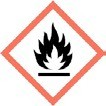 	Fareutslipp:		H225		Meget brannfarlig væske og damp.	Forholdsregler:P210 	Holdes vekk fra varme / gnister / åpen flamme / varme overflater. Røyking forbudt.P233	Hold beholderen tett lukket.		P280		Bruk vernehansker / verneklær / vernebriller / ansiktsbeskyttelse.P303+361+353	VED HUDKONTAKT (eller håret): Fjern / ta av alt forurenset tøy umiddelbart. Skyll huden med vann / dusj.		P370+378	Ved brann: Bruk. . . for utryddelse.SEKSJON 3: SAMMENSETNING /OPPLYSNINGER OM INGREDIENSER3.2. 		Blandinger	Inneholder: Metanol	CAS.  67-56-1		EC.  200-659-6		INDEX.  603-001-00-XKonsentrasjon: 2,5-3%Klassifisering (67/548/EEC): F R11, T R23 / 24/25, T R39 / 23/24/25Klassifisering (1272/2008) (CLP): Brannfarlig væske 2 H225, akutt tox. 3 H301, Akutt Tox.					       3 H311, akutt tox. 3 H331, STOT SE 1 H370Merk: Øvre grense er ikke inkludert i området.Den fulle formuleringen av risikoen (R) og fare (H) setningene er gitt i seksjon 16 i arket.T = Toksisk (T), Xn = Helseskadelig (Xn), C = Etsende (C), Xi = Irriterende (Xi), O = Oksiderende (O), E = Eksplosiv (E), F + = Ekstremt brannfarlig (F +), F = Meget brannfarlig (F), N = Miljøfarlig (N)SEKSJON 4: FØRSTEHJELPSTILTAK4.1.		Beskrivelse av førstehjelpstiltak ØYE:Fjern kontaktlinser, hvis tilstede. Vask straks med rikelig med vann i minst 15 minutter, åpne øyelokkene helt. Hvis problemet vedvarer, kontakt lege.HUD:Fjern forurenset tøy. Skyll straks huden med en dusj. Kontakt lege omgående. Vask forurenset klær før du bruker det igjen.INNÅNDING:Fjern til åpen luft. Hvis motivet slutter å puste, administrer kunstig åndedrettsvern. Kontakt lege omgående. SVELGING:Kontakt lege omgående. Ikke fremkall brekninger. Ikke administrer noe som ikke er uttrykkelig godkjent av en lege.4.2.		Viktige symptomer og virkninger, både akutte og forsinkede	For symptomer og effekter forårsaket av de inneholdende stoffene, se kap. 11.4.3.		Indikasjon om øyeblikkelig legehjelp og spesialbehandling er nødvendigSEKSJON 5: BRANNSLOKKINGSTILTAK5.1.		SlukningsmidlerSIKKERHETSSIKTIG BRUKUTSTYRSlokkende stoffer er: karbondioksid, skum, kjemisk pulver. For produkttap eller lekkasje som ikke har brent, kan vannspray brukes til å spre brannfarlige damper og beskytte dem som forsøker å tømme lekkasjen.UFORSIKTIG SLUKNINGSUTSTYRIkke bruk vannstråler. Vann er ikke effektivt for å sette ut branner, men kan brukes til å avkjøle beholdere utsatt for flammer for å hindre eksplosjoner.5.2.		Særlige farer i forbindelse med stoffet eller blandingen 	Fare forårsaket ved eksponering i tilfelle av brannOverskuddstrykk kan danne seg i beholdere utsatt for brann i eksplosjonsfare. Unngå innånding av forbrenningsprodukter.5.3. Råd til brannbekjempningspersonale 	GENERELL INFORMASJONBruk vannstråler for å avkjøle beholderne for å hindre nedbrytning av produktet og utvikling av stoffer som er potensielt helseskadelige. Bruk alltid full brann forebyggende utstyr. Samle slukkvann for å unngå at det dreneres i avløpssystemet. Kast bort forurenset vann som brukes til utryddelse og rester av brannen i henhold til applikasjonsreguleringer.SPESIELT VERNEUTSTYR for brannmennNormalt brannsklær, dvs. brannpakke (BS EN 469), hansker (BS EN 659) og støvler (HO-spesifikasjon A29 og A30) i kombinasjon med selvforsynt trykkluftsapparat med åpen trykkluft (BS EN137).SEKSJON 6: TILTAK TIL UTILSIKTEDE UTSLIPP6.1.		Personlige forhåndsregler, verneutstyr og nødrutinerBlokker lekkasjen dersom det ikke er noe fare.Bruk egnet verneutstyr (inkludert personlig verneutstyr som omtalt i avsnitt 8 i sikkerhetsdatabladet) for å unngå forurensing av hud, øyne og personlige klær. Disse indikasjonene gjelder både behandlingspersonell og de som er involvert i nødprosedyrer.6.2.		Forhåndsregler med hensyn på miljøProduktet må ikke trenge inn i avløpssystemet eller komme i kontakt med overflatevann eller grunnvann.6.3.		Metoder og materialer for oppsamling og rensingSamle det lekkede produktet i en egnet beholder. Evaluer kompatibiliteten til beholderen som skal brukes, ved å sjekke kapittel 10. Absorber resten med inert absorberende materiale.Kontroller at lekkasjen er godt luftet. Kontroller inkompatibilitet for beholdermateriale i kapittel 7. Forurenset materiale skal kastes i samsvar med bestemmelsene i punkt 13.6.4.		Henvisning til andre seksjoner 	Eventuelle opplysninger om personlig beskyttelse og avhending er gitt i kapittel 8 og 13.HÅNDTERING OG LAGRING7.1.		Forhåndsregler for sikker håndtering Hold deg unna varme, gnister og åpen ild; ikke røyke eller bruke fyrstikker eller lightere. Damp kan ta fyr og en eksplosjon kan oppstå; Dampakkumulering må derfor unngås ved at vinduer og dører åpnes og sikrer god kryssventilasjon. Uten tilstrekkelig ventilering, kan damp akkumuleres på bakkenivå, og dersom den blir antent, antennes også på avstand, med fare for tilbakeslag. Unngå bunting av statisk elektrisitet. Ved overføringsoperasjoner som involverer store beholdere, koble til et jordingssystem og bruk antistatisk fottøy. Kraftig omrøring og strømning gjennom rørene og utstyret kan føre til dannelse og akkumulering av elektrostatiske ladninger. For å unngå fare for brann og eksplosjoner, bruk aldri trykkluft ved håndtering. Åpne beholdere med forsiktighet da de kan bli trykket. Ikke spis, drikk eller røyk under bruk. Unngå lekkasje av produktet i miljøet.7.2.		Vilkår for sikker lagring, herunder eventuelle uforenligheterOppbevares kun i originalemballasjen. Oppbevar beholderne forseglet på et godt ventilert sted, borte fra direkte sollys. Oppbevares på et godt ventilert sted, hold deg borte fra kilder til varme, åpen ild og gnister og andre antennelseskilder. Hold beholdere vekk fra uforenlige materialer, se kapittel 10 for detaljer.7.3.		Særlig(e) sluttanvendelse(r) SEKSJON 8: EKSPONERINGSKONTROLL/PERSONLIG BESKYTTELSE8.1.		Kontrollparametere 	Regulatoriske Referanser: UK: EH40 / 2005 Eksponeringsgrenser for arbeidsplassen. Inneholder listen over eksponeringsgrenser for arbeidsplassen for bruk med kontroll av stoffer farlige helseforskrifter (som endret)	Irland:		Code of Practice Chemical Agent Regulations 2011.	OEL EU:		Direktiv 2009/161 / EU; Direktiv 2006/15 / EF; Direktiv 2004/37 / EF; direktiv2000/39 / EF.	TLV-ACGIH:		ACGIH 2012METANOL(C) = TAK; Inhal = inhalerbar fraksjon; RESP = respirerbar fraksjon; THORA = Thoracic brøk.8.2.		Eksponeringskontroll Siden bruk av tilstrekkelig teknisk utstyr alltid må prioriteres over personlig verneutstyr, må du sørge for at arbeidsplassen er godt luftet gjennom effektiv lokal aspirasjon.HÅNDBESKYTTELSE:Beskytt hender med arbeidshansker i kategori III (se standard EN 374).Følgende bør vurderes ved valg av arbeidshanskemateriale: kompatibilitet, nedbrytning, feiltid og permeabilitet.Arbeidshanskens motstand mot kjemiske stoffer bør kontrolleres før bruk, da det kan være uforutsigbart. Hanskens brukstid avhenger av varighet og type bruk.	HUDVERN:Bruk profesjonell langermet overalls og sikkerhetsfottøy i kategori I (se direktiv 89/686 / EEC og standard EN ISO 20344). Vask kroppen med såpe og vann etter fjerning av verneutstyr.Tenk på hensiktsmessigheten til å gi antistatisk klær i tilfelle arbeidsmiljøer der det er fare for eksplosjon.	ØYEBESKYTTELSE:Bruk tettsittende vernebriller (se standard EN 166).ÅNDEDRETTSVERN:Hvis terskelverdien (f.eks. TLV-TWA) overskrides for stoffet eller et av stoffene som er tilstede i produktet, skal du ha en maske med et type AX-filter, hvor bruksgrensen skal defineres av produsenten (se standard EN 14387) . I nærvær av gasser eller damper av forskjellige slag og / eller gasser eller damper som inneholder partikler (aerosolsprayer, røyk, tåker, etc.) er det nødvendig med kombinerte filtre. Åndedrettsvernanordninger må brukes dersom de tekniske tiltakene som er vedtatt, ikke er egnet for å begrense arbeidstakers eksponering mot terskelverdiene som vurderes. Beskyttelsen gitt av masker er i alle fall begrenset.Hvis stoffet som vurderes er luktfritt, eller dets tverrfeilgrense er høyere enn det tilsvarende TLV-TWA og i nødstilfeller, bruk trykkluftpusteapparat i åpen krets (i samsvar med standard EN 137) eller eksternt luftinntakspustingapparat ( i samsvar med standard EN 138). For riktig valg av åndedrettsvern, se standard EN 529.MILJØKONTROLLSKONTROLLER:Utslippene som genereres av produksjonsprosesser, inkludert de som genereres av ventilasjonsutstyr, bør kontrolleres for å sikre overholdelse av miljøstandarder.SEKSJON 9: FYSISKE OG KJEMISKE EGENSKAPER9.1.		Informasjon omgrunnleggende fysiske og kjemiske egenskaperUtseende					VæskeFarge						Klar gulLukt						karakteristisk for løsningsmiddelInnledende kokepunkt.			>35 ° C.Flammepunkt.					<23 ° C.Relativ tetthet.				0,858 kg/lSEKSJON 10: STABILITET OG REAKTIVITET10.1.		ReaktivitetDet er ingen spesielle risikoer for reaksjon med andre stoffer under normale bruksforhold.10.2.		Kjemisk stabilitetStabil under normale forhold.10.3.		Risiko for farlige reaksjonerDampene kan også danne eksplosive blandinger med luften.10.4.		Forhold som skal unngåsUnngå overoppheting. Unngå bunting av elektrostatiske ladninger. Unngå alle oppkjøpskilder.10.5.		materialer som skal unngås10.6.		Farlige nedbrytningsprodukterI tilfelle termisk nedbrytning eller brann kan gasser og damper, som er potensielt helseskadelige, slippes ut.SEKSJON 11: TOKSILOGISKE OPPLYSNINGER11.1		Informasjon om toksilogiske virkningerIfølge foreliggende data har dette produktet ennå ikke produsert helseskader. Uansett må det håndteres nøye i henhold til god industriell praksis. Dette produktet kan ha små helseeffekter på følsomme personer ved innånding og / eller kutan absorpsjon og / eller kontakt med øyne og / eller inntak.METANOL: Den minimale dødelige dosen etter inntak anses å ligge i området 300-1000 mg / kg. Inntak av så lite som 4-10 ml metanol hos voksne kan forårsake permanent blindhet (IPCS).SEKSJON 12: ØKOLOGISKE OPPLYSNINGERBruk dette produktet i henhold til god arbeidspraksis. Unngå forsøpling. Informer de kompetente myndighetene om produktet kommer opp til vannveier eller kloakk eller forurense jord eller vegetasjon.12.1.		Giftighet	Informasjon ikke tilgjengelig 12.2.		Persistens og nedbrytelighetInformasjon ikke tilgjengelig12.3.		BioakkumuleringsevneInformasjon ikke tilgjengelig12.4.		Mobilitet i jord	Informasjon ikke tilgjengelig12.5.		Resultater av PBT- og vPvB-vurderingPå grunnlag av tilgjengelige data inneholder ikke produktet noen PBT eller vPvB i prosent større enn 0,1%.12.6.		Andre skadevirkninger	Informasjon ikke tilgjengeligSEKSJON 13: INSTRUKSER VED DISPONERING13.1.		AvfallsbehandlingsmetoderGjenbruk når det er mulig. Produktrester bør betraktes som spesialavfall. Fareverdien for avfall som inneholder dette produktet skal vurderes i henhold til gjeldende forskrifter.Bortskaffelse må utføres gjennom et autorisert avfallshåndteringsfirma, i samsvar med nasjonale og lokale bestemmelser.Unngå søppel. Forurens ikke jord, kloakk og vannveier.Avfallstransport kan være underlagt ADR-restriksjoner.KONTAMINERT PAKNINGForurenset emballasje må gjenvinnes eller bortskaffes i samsvar med nasjonale forskrifter for avfallshåndtering.SEKSJON 14: TRANSPORTOPPLYSNINGERDisse varene skal transporteres med kjøretøy som er autorisert til transport av farlig gods i henhold til bestemmelsene i den nåværende utgaven av Koden for International Transport av farlig gods på vei (ADR) og i alle gjeldende nasjonale forskrifter. Disse varene må være pakket i originalemballasje eller i emballasje av materialer som er resistente mot innholdet og ikke reagerer farlig med den. Personer som laster og losser farlig gods må trent på alle risikoer som følge av disse stoffene, og på alle tiltak som må tas i nødsituasjoner.Veitransport og jernbanetransport: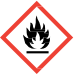 	ADR / RID klasse: 				3Pakking gruppe: 				IIMerkelapp: 					3Nr. Kemler: 					33Begrenset mengde. 				5L Tunnelrestriksjonskode. 			(D / E)Riktig forsendelsesnavn: 			Maling eller Maling relatert materialeFN: 						1263Transport ved sjø (frakt):IMO klasse:					3Pakking gruppe:				IIMerkelapp:					3EMS:						F-E, S-EMarin forurensning. 				NeiRiktig forsendelsesnavn: 			Maling eller Maling relatert materialeFN						1263	Transport med fly:IATA:						3Pakking gruppe:				IIMerkelapp:					3Last:						Emballeringsinstruksjoner: Pass .		364	(MAX. Kvantum: 60L)Emballeringsinstruksjoner:			353	(MAX Kvantum: 5L)Spesielle instruksjoner: 			A3, A72, A192Riktig forsendelsesnavn:			Maling eller Maling relatert materialeFN						1263SEKSJON 15: REGELVERKSMESSIGE OPPLYSNINGER15.1.		Særlige bestemmelser/særskilt lovgivning om sikkerhet, helse, og miljø for stoffet	Seveso kategori:	7bBegrensninger knyttet til produktet eller inneholdt stoffer i henhold til vedlegg XVII til EF-forordning 1907/2006. 3-40Stoffer i kandidatliste (artikkel 59 REACH).Ingen.Stoffer som er underlagt godkjenning (Vedlegg XIV REACH).Ingen.Stoffer som er underlagt eksportrapportering i henhold til (EC) Reg. 649/2012:Ingen.Stoffer underlagt Rotterdam-konvensjonen:Ingen.Stoffer underlagt Stockholmskonvensjonen:Ingen.	Helsekontroll		Informasjon ikke tilgjengelig15.2.		Vurdering av kjemikaliesikkerhetIngen kjemisk sikkerhetsvurdering har blitt behandlet for blandingen og stoffene den inneholder.SEKSJON16: ANDRE OPPLYSNINGER Tekst av fare (H) indikasjoner nevnt i avsnitt 2-3 i arket:Flam. Liq. 2				Brennbar væske, kategori 2Akutt Tox. 3				Akutt toksisitet, kategori 3STOT SE 1	Spesifikk målorgan-toksisitet - enkelt eksponering, kategori 1H225					Meget brannfarlig væske og damp.H301					Giftig ved svelging.H311					Giftig i kontakt med huden.H331					Giftig ved innånding.H370	Forårsaker skade på organer.Tekst av risiko (R) setningene nevnt i avsnitt 2-3 av arket:R11	Meget brannfarligR23/24/25				Giftig ved innånding, hudkontakt og svelging.R39/23/24/25 	Giftig: fare for alvorlig varig helseskade ved innånding, hudkontakt og svelging.Forkortelser:- ADR: europeisk avtale om transport av farlig gods på veien- CAS-nummer: Chemical Abstract Service Antall- CE50: Effektiv konsentrasjon (kreves for å indusere en 50% effekt)- CE-nummer: Identifikator i ESIS (europeisk arkiv av eksisterende stoffer)- CLP: EC forordning 1272/2008- DNEL ingen effekt nivå- EmS: Nødplan- GHS: Globalt harmonisert system for klassifisering og merking av kjemikalier- IATA DGR: International Air Transport Association Farlig godsregulering- IC50: Immobiliseringskonsentrasjon 50%- IMDG: International Maritime Kode for farlig gods- IMO: Internasjonal maritim organisasjon- INDEXNUMMER: Identifikator i vedlegg VI til CLP- LC50: dødelig konsentrasjon 50%- LD50: Lethal dose 50%- OEL: yrkesmessig eksponeringsnivå- PBT: Vedvarende bioakkumulerende og giftig som REACH-regulering- PEC: Forutsatt miljøkoncentrasjon- PEL: Forutsatt eksponeringsnivå- PNEC: Forutsatt ingen effektkonsentrasjon- REACH: EC Regulation 1907/2006- RID: Forskrift om internasjonal transport av farlig gods med tog- TLV: Terskelgrenseverdi- TLV TAK: Konsentrasjon som ikke bør overskrides under enhver tid av yrkesmessig eksponering. - TWA STEL: Kortsiktig eksponeringsgrense- TWA: Tidsvektet gjennomsnittlig eksponeringsgrense- VOC: Flyktige organiske forbindelser- vPvB: Meget vedvarende og meget bioakkumulerende som for REACHregulering- WGK: Vannfare klasser (tysk).GENERELL BIBLIOGRAFI:1. Direktiv 1999/45 / EF og følgende endringer2. Direktiv 67/548 / EØF og følgende endringer og tilpasninger3. Europa-Parlamentets forordning (EF) 1907/2006 (REACH)4. Europa-Parlamentets forordning (EF) 1272/2008 (CLP)5. Europa-parlamentets forordning (EF) nr. 790/2009 (I Atp. CLP)6. Forordning (EF) 453/2010 fra Europaparlamentet7. Forordning (EF) 286/2011 (II Atp. CLP) i European Parliament8. Forordning (EF) 618/2012 (III Atp. CLP) i European Parliament 9. Merck-indeksen. - 10. utgave 10. Håndtering Kjemisk sikkerhet11. Niosh - Register for giftige virkninger av kjemiske stoffer12. INRS - Fiche Toxicologique (toksikologisk ark)13. Patty - Industriell hygiene og toksikologi14. N.I. Sax - Farlige egenskaper av industrielle materialer-7, 1989Edition15. ECHA nettsted - ADR: europeisk avtale om transport av farlig gods på veiNotater for brukereInformasjonen i dette databladet er gitt i samsvar med forskriften i forordning (EF) nr. 1907/2006 (REACH) og forordning (EF) nr. 1272/2008 (CLP). Produktet skal ikke brukes til andre formål enn de vist i avsnitt 1.2. Da de spesifikke bruksforholdene er utenfor leverandørkontrollen, er brukeren ansvarlig for at kravene i relevant lovgivning overholdes. Informasjonen i dette sikkerhetsdatabladet er basert på dagens kunnskap og gjeldende EU- og UK-lovgivning. Det gir veiledning om sikker håndtering, bruk, behandling, lagring, transport, bortskaffelse, utgivelse og miljømessige aspekter av produktet og bør ikke tas som produktspesifikasjon eller garanti. Informasjonen gjelder kun det bestemte materialet som er utpekt og kan ikke være gyldig for slikt materiale som brukes i kombinasjon med andre materialer eller i noen prosess, med mindre det er angitt i teksten eller i bruksanvisningen som følger med produktet. Brukere bør lese og forstå produktinstruksjonene for bruk, og de som bruker mengder til kommersielt arbeid, skal få tilstrekkelig opplæring om hvordan man bruker kjemiske produkter.AnsvarsfraskrivelseSelskapet som leverer dette databladet, skal ikke holdes ansvarlig for skade som følge av håndtering eller fra kontakt med ovennevnte produkt.Magne Landrø AS	
Stillverksveien 1
2004 Lillestrøm
Tlf: +47 64 84 75 75e-post: post@landro.noGrenseverdi.TypeLandTWA/8tSTEL / 15min.Mg/m3PpmMg/m3PpmTLV-ACGIH262200328250OELEU260200HUDOELIRL260200HUDWELUK266200333250HUD